02 февраля в 9.00 часов в хуторе Бураковском прошел митинг- реквием посвященный, Дню освобождения хутора от немецко — фашистских захватчиков.Шесть месяцев длилась оккупация. 77 лет назад, 2 февраля 1943 года, рано утром, с восточной стороны в хутор Бураковский вошли бойцы Красной Армии. Солдаты и офицеры 84-ой морской стрелковой бригады под командованием подполковника Б. К. Павлова и 19-ой стрелковой бригады под командованием полковника П. И. Метальникова выбили врага. При освобождении погибли 11 советских воинов. Вечная память!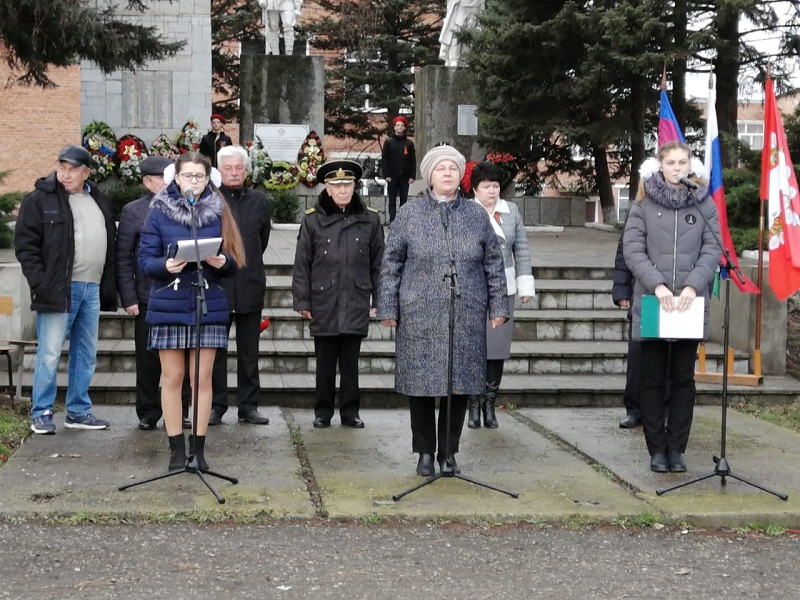 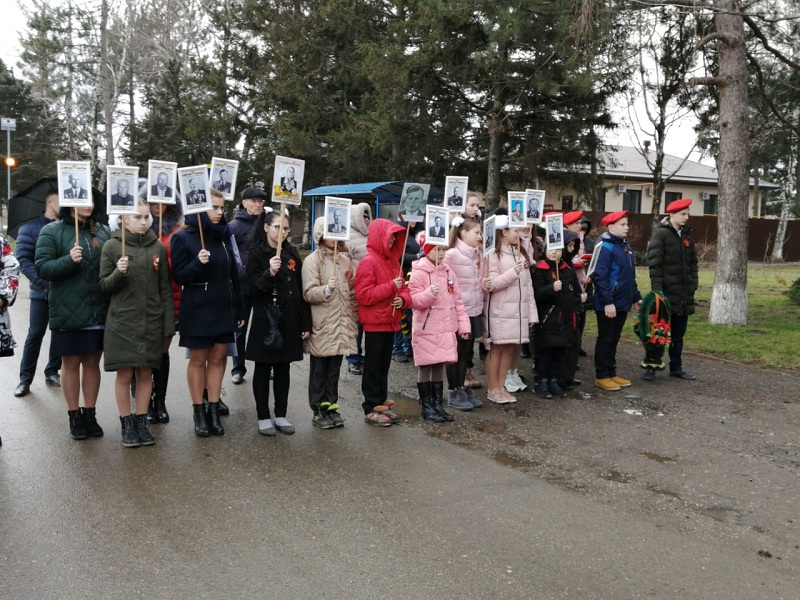 